SANSKAR CITY INTERNATIONAL SCHOOL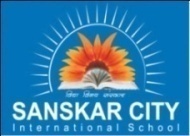 Class:- XI Com.			Dussehra Vacation Home WorkSubjectTopicIPWhatever the subject teacher taught in class learn it.AccountSolve all Illustration of Double column cash book (T.S. Grewal’s book)B. StudiesFrom of business organization (Knowledge based questions, higher ordering thinking skills questions, reason based questions) EnglishLearn all the answers of Prose 1, 2 and 3 of HornbillEconomicsSolve question, range, Quit Divination, Mean deviations and stranded deviations  PEProject on specific game